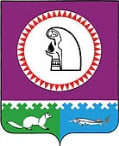 О внесении изменений в постановление администрацииОктябрьского района от 09.12.2022 № 2734В соответствии с решением Думы Октябрьского района от 07.02.2023 № 855                     «О внесении изменений в решение Думы Октябрьского района от 06.12.2022 № 824                            «О бюджете муниципального образования Октябрьский район на 2023 год и на плановый период 2024 и 2025 годов»: 1. Внести в приложение к постановлению администрации Октябрьского района               от 09.12.2022 № 2734 «Об утверждении муниципальной программы «Пространственное развитие и формирование комфортной городской среды в муниципальном образовании Октябрьский район»» (далее – Программа) следующие изменения: 1.1. Строку «Параметры финансового обеспечения проектов» паспорта Программы изложить в следующей редакции:«».1.2. Таблицу 1 Программы изложить в новой редакции, согласно приложению.2. Опубликовать постановление в официальном сетевом издании «Официальный сайт Октябрьского района».3. Контроль за выполнением постановления возложить на исполняющего обязанности заместителя главы Октябрьского района по вопросам строительства, жилищно-коммунального хозяйства, транспорта, связи, начальника Управления жилищно-коммунального хозяйства и строительства администрации Октябрьского района          Сандакова К.А.Исполняющий обязанности главы Октябрьского района						                            Н.В.ХромовИсполнитель:главный специалист финансово - экономического отдела  УЖКХиС администрации Октябрьского района Храброва Наталья Сергеевна, тел.: 502Согласовано:Первый заместитель главы Октябрьского района по правовому обеспечению, управляющий делами администрации Октябрьского района					                 Н.В. ХромовИсполняющий обязанности заместителя главы Октябрьского района по вопросам строительства, жилищно-коммунального хозяйства, транспорта, связи, начальник Управления жилищно-коммунального хозяйства и строительства администрации Октябрьского района			               К.А. СандаковЗаместитель главы Октябрьского района по экономике, финансам, председатель Комитетапо управлению муниципальными финансами				                Н.Г. КуклинаПредседатель Контрольно-счетной палатыОктябрьского района                                                                                                  О.М. БачуринаНачальник Управления экономического развитияадминистрации Октябрьского района					        Е.Н. СтародубцеваЮридический отдел администрации Октябрьского районаСтепень публичности – 1  МНПАРазослать:Куклиной Н.Г. 1 экз. (по эл. почте);КСП Октябрьского района – 1 экз. (по эл. почте);УЭР – 1 экз. (по эл. почте)Главам городских и сельских поселений –  11 экз. (по электронной почте)УЖКХиС администрации Октябрьского района – 1 экз.;Итого:15экз.Приложение  к постановлению администрации Октябрьского района от «______»___________________2023 г. №__________                                                                                                                                                                                                                                                                     Таблица 1Распределение финансовых ресурсов муниципальной программы (по годам)	.».Муниципальное образование Октябрьский районАДМИНИСТРАЦИЯ ОКТЯБРЬСКОГО РАЙОНАПОСТАНОВЛЕНИЕМуниципальное образование Октябрьский районАДМИНИСТРАЦИЯ ОКТЯБРЬСКОГО РАЙОНАПОСТАНОВЛЕНИЕМуниципальное образование Октябрьский районАДМИНИСТРАЦИЯ ОКТЯБРЬСКОГО РАЙОНАПОСТАНОВЛЕНИЕМуниципальное образование Октябрьский районАДМИНИСТРАЦИЯ ОКТЯБРЬСКОГО РАЙОНАПОСТАНОВЛЕНИЕМуниципальное образование Октябрьский районАДМИНИСТРАЦИЯ ОКТЯБРЬСКОГО РАЙОНАПОСТАНОВЛЕНИЕМуниципальное образование Октябрьский районАДМИНИСТРАЦИЯ ОКТЯБРЬСКОГО РАЙОНАПОСТАНОВЛЕНИЕМуниципальное образование Октябрьский районАДМИНИСТРАЦИЯ ОКТЯБРЬСКОГО РАЙОНАПОСТАНОВЛЕНИЕМуниципальное образование Октябрьский районАДМИНИСТРАЦИЯ ОКТЯБРЬСКОГО РАЙОНАПОСТАНОВЛЕНИЕМуниципальное образование Октябрьский районАДМИНИСТРАЦИЯ ОКТЯБРЬСКОГО РАЙОНАПОСТАНОВЛЕНИЕМуниципальное образование Октябрьский районАДМИНИСТРАЦИЯ ОКТЯБРЬСКОГО РАЙОНАПОСТАНОВЛЕНИЕ«»2023г.№пгт. Октябрьскоепгт. Октябрьскоепгт. Октябрьскоепгт. Октябрьскоепгт. Октябрьскоепгт. Октябрьскоепгт. Октябрьскоепгт. Октябрьскоепгт. Октябрьскоепгт. ОктябрьскоеПараметры финансового обеспечения проектов                                               Портфель проектов «Жилье и городская среда»                                               Портфель проектов «Жилье и городская среда»                                               Портфель проектов «Жилье и городская среда»                                               Портфель проектов «Жилье и городская среда»                                               Портфель проектов «Жилье и городская среда»                                               Портфель проектов «Жилье и городская среда»Параметры финансового обеспечения проектовВсего31601,80  11 287,3012 590,007 724,500,00Параметры финансового обеспечения проектовФедеральный бюджет7 915,303 741,704 173,600,000,00Параметры финансового обеспечения проектовБюджет автономного округа18 946,205 852,506 527,906 565,800,00Параметры финансового обеспечения проектовМестный бюджет4 740,301 693,101 888,501 158,700,00Параметры финансового обеспечения проектовИные источники финансирования0,000,000,000,000,00Параметры финансового обеспечения проектовИсточники финансированияРегиональный проект "Формирование комфортной городской среды"Региональный проект "Формирование комфортной городской среды"Региональный проект "Формирование комфортной городской среды"Региональный проект "Формирование комфортной городской среды"Региональный проект "Формирование комфортной городской среды"Параметры финансового обеспечения проектовИсточники финансированиявсего2023202420252026-2030Параметры финансового обеспечения проектовВсего31601,80  11 287,3012 590,007 724,500,00Параметры финансового обеспечения проектовФедеральный бюджет7 915,303 741,704 173,600,000,00Параметры финансового обеспечения проектовБюджет автономного округа18 946,205 852,506 527,906 565,800,00Параметры финансового обеспечения проектовМестный бюджет4 740,301 693,101 888,501 158,700,00Параметры финансового обеспечения проектовИные источники финансирования0,000,000,000,000,00№ структурного элемента (основного мероприятия№ структурного элемента (основного мероприятияСтруктурный элемент (основное мероприятие) муниципальной программыСтруктурный элемент (основное мероприятие) муниципальной программыСтруктурный элемент (основное мероприятие) муниципальной программыСтруктурный элемент (основное мероприятие) муниципальной программыСтруктурный элемент (основное мероприятие) муниципальной программыОтветственный исполнитель/
соисполнительИсточники финансирования                                 Финансовые затраты на реализацию (тыс. рублей)Финансовые затраты на реализацию (тыс. рублей)Финансовые затраты на реализацию (тыс. рублей)Финансовые затраты на реализацию (тыс. рублей)Финансовые затраты на реализацию (тыс. рублей)№ структурного элемента (основного мероприятия№ структурного элемента (основного мероприятияСтруктурный элемент (основное мероприятие) муниципальной программыСтруктурный элемент (основное мероприятие) муниципальной программыСтруктурный элемент (основное мероприятие) муниципальной программыСтруктурный элемент (основное мероприятие) муниципальной программыСтруктурный элемент (основное мероприятие) муниципальной программыОтветственный исполнитель/
соисполнительИсточники финансирования                                 Всего2023202420252026-203011222223459101112Подпрограмма 1. «Градостроительная обеспечение и комплексное развитие территории Октябрьского района»Подпрограмма 1. «Градостроительная обеспечение и комплексное развитие территории Октябрьского района»Подпрограмма 1. «Градостроительная обеспечение и комплексное развитие территории Октябрьского района»Подпрограмма 1. «Градостроительная обеспечение и комплексное развитие территории Октябрьского района»Подпрограмма 1. «Градостроительная обеспечение и комплексное развитие территории Октябрьского района»Подпрограмма 1. «Градостроительная обеспечение и комплексное развитие территории Октябрьского района»Подпрограмма 1. «Градостроительная обеспечение и комплексное развитие территории Октябрьского района»Подпрограмма 1. «Градостроительная обеспечение и комплексное развитие территории Октябрьского района»Подпрограмма 1. «Градостроительная обеспечение и комплексное развитие территории Октябрьского района»Подпрограмма 1. «Градостроительная обеспечение и комплексное развитие территории Октябрьского района»Подпрограмма 1. «Градостроительная обеспечение и комплексное развитие территории Октябрьского района»1.1.1.1.Расходы для реализации полномочий в области градостроительной деятельности (1; п. 4,5,6 таблицы 3)Расходы для реализации полномочий в области градостроительной деятельности (1; п. 4,5,6 таблицы 3)Расходы для реализации полномочий в области градостроительной деятельности (1; п. 4,5,6 таблицы 3)Расходы для реализации полномочий в области градостроительной деятельности (1; п. 4,5,6 таблицы 3)Расходы для реализации полномочий в области градостроительной деятельности (1; п. 4,5,6 таблицы 3)УЖКХиС администрации Октябрьского района Всего15 401,405 133,805 133,805 133,800,001.1.1.1.Расходы для реализации полномочий в области градостроительной деятельности (1; п. 4,5,6 таблицы 3)Расходы для реализации полномочий в области градостроительной деятельности (1; п. 4,5,6 таблицы 3)Расходы для реализации полномочий в области градостроительной деятельности (1; п. 4,5,6 таблицы 3)Расходы для реализации полномочий в области градостроительной деятельности (1; п. 4,5,6 таблицы 3)Расходы для реализации полномочий в области градостроительной деятельности (1; п. 4,5,6 таблицы 3)УЖКХиС администрации Октябрьского района Федеральный бюджет0,000,000,000,000,001.1.1.1.Расходы для реализации полномочий в области градостроительной деятельности (1; п. 4,5,6 таблицы 3)Расходы для реализации полномочий в области градостроительной деятельности (1; п. 4,5,6 таблицы 3)Расходы для реализации полномочий в области градостроительной деятельности (1; п. 4,5,6 таблицы 3)Расходы для реализации полномочий в области градостроительной деятельности (1; п. 4,5,6 таблицы 3)Расходы для реализации полномочий в области градостроительной деятельности (1; п. 4,5,6 таблицы 3)УЖКХиС администрации Октябрьского района Бюджет автономного округа14 323,204 774,404 774,404 774,400,001.1.1.1.Расходы для реализации полномочий в области градостроительной деятельности (1; п. 4,5,6 таблицы 3)Расходы для реализации полномочий в области градостроительной деятельности (1; п. 4,5,6 таблицы 3)Расходы для реализации полномочий в области градостроительной деятельности (1; п. 4,5,6 таблицы 3)Расходы для реализации полномочий в области градостроительной деятельности (1; п. 4,5,6 таблицы 3)Расходы для реализации полномочий в области градостроительной деятельности (1; п. 4,5,6 таблицы 3)УЖКХиС администрации Октябрьского района Местный бюджет1 078,20359,40359,40359,400,001.1.1.1.Расходы для реализации полномочий в области градостроительной деятельности (1; п. 4,5,6 таблицы 3)Расходы для реализации полномочий в области градостроительной деятельности (1; п. 4,5,6 таблицы 3)Расходы для реализации полномочий в области градостроительной деятельности (1; п. 4,5,6 таблицы 3)Расходы для реализации полномочий в области градостроительной деятельности (1; п. 4,5,6 таблицы 3)Расходы для реализации полномочий в области градостроительной деятельности (1; п. 4,5,6 таблицы 3)УЖКХиС администрации Октябрьского района Иные источники финансирования0,000,000,000,000,00Подпрограмма 2. «Формирование комфортной городской среды»Подпрограмма 2. «Формирование комфортной городской среды»Подпрограмма 2. «Формирование комфортной городской среды»Подпрограмма 2. «Формирование комфортной городской среды»Подпрограмма 2. «Формирование комфортной городской среды»Подпрограмма 2. «Формирование комфортной городской среды»Подпрограмма 2. «Формирование комфортной городской среды»Подпрограмма 2. «Формирование комфортной городской среды»Подпрограмма 2. «Формирование комфортной городской среды»Подпрограмма 2. «Формирование комфортной городской среды»Подпрограмма 2. «Формирование комфортной городской среды»2.2.Основное мероприятие «Реализация мероприятий по благоустройству»Основное мероприятие «Реализация мероприятий по благоустройству»Основное мероприятие «Реализация мероприятий по благоустройству»Основное мероприятие «Реализация мероприятий по благоустройству»Основное мероприятие «Реализация мероприятий по благоустройству» Администрации городских и сельских поселений
УЖКХиС администрации Октябрьского района            Всего12 915,004 305,004 305,004 305,000,002.2.Основное мероприятие «Реализация мероприятий по благоустройству»Основное мероприятие «Реализация мероприятий по благоустройству»Основное мероприятие «Реализация мероприятий по благоустройству»Основное мероприятие «Реализация мероприятий по благоустройству»Основное мероприятие «Реализация мероприятий по благоустройству» Администрации городских и сельских поселений
УЖКХиС администрации Октябрьского района            Федеральный бюджет0,000,000,000,000,002.2.Основное мероприятие «Реализация мероприятий по благоустройству»Основное мероприятие «Реализация мероприятий по благоустройству»Основное мероприятие «Реализация мероприятий по благоустройству»Основное мероприятие «Реализация мероприятий по благоустройству»Основное мероприятие «Реализация мероприятий по благоустройству» Администрации городских и сельских поселений
УЖКХиС администрации Октябрьского района            Бюджет автономного округа0,000,000,000,000,002.2.Основное мероприятие «Реализация мероприятий по благоустройству»Основное мероприятие «Реализация мероприятий по благоустройству»Основное мероприятие «Реализация мероприятий по благоустройству»Основное мероприятие «Реализация мероприятий по благоустройству»Основное мероприятие «Реализация мероприятий по благоустройству» Администрации городских и сельских поселений
УЖКХиС администрации Октябрьского района            Местный бюджет12 915,004 305,004 305,004 305,000,002.2.Основное мероприятие «Реализация мероприятий по благоустройству»Основное мероприятие «Реализация мероприятий по благоустройству»Основное мероприятие «Реализация мероприятий по благоустройству»Основное мероприятие «Реализация мероприятий по благоустройству»Основное мероприятие «Реализация мероприятий по благоустройству» Администрации городских и сельских поселений
УЖКХиС администрации Октябрьского района            Иные источники финансирования0,000,000,000,000,002.1.2.1.Обработка контейнерных площадок и контейнеров, в том числе иные межбюджетные трансферты Обработка контейнерных площадок и контейнеров, в том числе иные межбюджетные трансферты Обработка контейнерных площадок и контейнеров, в том числе иные межбюджетные трансферты Обработка контейнерных площадок и контейнеров, в том числе иные межбюджетные трансферты Обработка контейнерных площадок и контейнеров, в том числе иные межбюджетные трансферты Администрация городского поселения Талинка Всего1 350,00450,00450,00450,000,002.1.2.1.Обработка контейнерных площадок и контейнеров, в том числе иные межбюджетные трансферты Обработка контейнерных площадок и контейнеров, в том числе иные межбюджетные трансферты Обработка контейнерных площадок и контейнеров, в том числе иные межбюджетные трансферты Обработка контейнерных площадок и контейнеров, в том числе иные межбюджетные трансферты Обработка контейнерных площадок и контейнеров, в том числе иные межбюджетные трансферты Администрация городского поселения Талинка Федеральный бюджет0,000,000,000,000,002.1.2.1.Обработка контейнерных площадок и контейнеров, в том числе иные межбюджетные трансферты Обработка контейнерных площадок и контейнеров, в том числе иные межбюджетные трансферты Обработка контейнерных площадок и контейнеров, в том числе иные межбюджетные трансферты Обработка контейнерных площадок и контейнеров, в том числе иные межбюджетные трансферты Обработка контейнерных площадок и контейнеров, в том числе иные межбюджетные трансферты Администрация городского поселения Талинка Бюджет автономного округа0,000,000,000,000,002.1.2.1.Обработка контейнерных площадок и контейнеров, в том числе иные межбюджетные трансферты Обработка контейнерных площадок и контейнеров, в том числе иные межбюджетные трансферты Обработка контейнерных площадок и контейнеров, в том числе иные межбюджетные трансферты Обработка контейнерных площадок и контейнеров, в том числе иные межбюджетные трансферты Обработка контейнерных площадок и контейнеров, в том числе иные межбюджетные трансферты Администрация городского поселения Талинка Местный бюджет1 350,00450,00450,00450,000,002.1.2.1.Обработка контейнерных площадок и контейнеров, в том числе иные межбюджетные трансферты Обработка контейнерных площадок и контейнеров, в том числе иные межбюджетные трансферты Обработка контейнерных площадок и контейнеров, в том числе иные межбюджетные трансферты Обработка контейнерных площадок и контейнеров, в том числе иные межбюджетные трансферты Обработка контейнерных площадок и контейнеров, в том числе иные межбюджетные трансферты Администрация городского поселения Талинка Иные источники финансирования0,000,000,000,000,002.1.2.1.Обработка контейнерных площадок и контейнеров, в том числе иные межбюджетные трансферты Обработка контейнерных площадок и контейнеров, в том числе иные межбюджетные трансферты Обработка контейнерных площадок и контейнеров, в том числе иные межбюджетные трансферты Обработка контейнерных площадок и контейнеров, в том числе иные межбюджетные трансферты Обработка контейнерных площадок и контейнеров, в том числе иные межбюджетные трансферты Администрация городского поселения Октябрьское Всего675,00225,00225,00225,000,002.1.2.1.Обработка контейнерных площадок и контейнеров, в том числе иные межбюджетные трансферты Обработка контейнерных площадок и контейнеров, в том числе иные межбюджетные трансферты Обработка контейнерных площадок и контейнеров, в том числе иные межбюджетные трансферты Обработка контейнерных площадок и контейнеров, в том числе иные межбюджетные трансферты Обработка контейнерных площадок и контейнеров, в том числе иные межбюджетные трансферты Администрация городского поселения Октябрьское Федеральный бюджет0,000,000,000,000,002.1.2.1.Обработка контейнерных площадок и контейнеров, в том числе иные межбюджетные трансферты Обработка контейнерных площадок и контейнеров, в том числе иные межбюджетные трансферты Обработка контейнерных площадок и контейнеров, в том числе иные межбюджетные трансферты Обработка контейнерных площадок и контейнеров, в том числе иные межбюджетные трансферты Обработка контейнерных площадок и контейнеров, в том числе иные межбюджетные трансферты Администрация городского поселения Октябрьское Бюджет автономного округа0,000,000,000,000,002.1.2.1.Обработка контейнерных площадок и контейнеров, в том числе иные межбюджетные трансферты Обработка контейнерных площадок и контейнеров, в том числе иные межбюджетные трансферты Обработка контейнерных площадок и контейнеров, в том числе иные межбюджетные трансферты Обработка контейнерных площадок и контейнеров, в том числе иные межбюджетные трансферты Обработка контейнерных площадок и контейнеров, в том числе иные межбюджетные трансферты Администрация городского поселения Октябрьское Местный бюджет675,00225,00225,00225,000,002.1.2.1.Обработка контейнерных площадок и контейнеров, в том числе иные межбюджетные трансферты Обработка контейнерных площадок и контейнеров, в том числе иные межбюджетные трансферты Обработка контейнерных площадок и контейнеров, в том числе иные межбюджетные трансферты Обработка контейнерных площадок и контейнеров, в том числе иные межбюджетные трансферты Обработка контейнерных площадок и контейнеров, в том числе иные межбюджетные трансферты Администрация городского поселения Октябрьское Иные источники финансирования0,000,000,000,000,002.1.2.1.Обработка контейнерных площадок и контейнеров, в том числе иные межбюджетные трансферты Обработка контейнерных площадок и контейнеров, в том числе иные межбюджетные трансферты Обработка контейнерных площадок и контейнеров, в том числе иные межбюджетные трансферты Обработка контейнерных площадок и контейнеров, в том числе иные межбюджетные трансферты Обработка контейнерных площадок и контейнеров, в том числе иные межбюджетные трансферты Администрация сельского поселения Унъюган Всего720,00240,00240,00240,000,002.1.2.1.Обработка контейнерных площадок и контейнеров, в том числе иные межбюджетные трансферты Обработка контейнерных площадок и контейнеров, в том числе иные межбюджетные трансферты Обработка контейнерных площадок и контейнеров, в том числе иные межбюджетные трансферты Обработка контейнерных площадок и контейнеров, в том числе иные межбюджетные трансферты Обработка контейнерных площадок и контейнеров, в том числе иные межбюджетные трансферты Администрация сельского поселения Унъюган Федеральный бюджет0,000,000,000,000,002.1.2.1.Обработка контейнерных площадок и контейнеров, в том числе иные межбюджетные трансферты Обработка контейнерных площадок и контейнеров, в том числе иные межбюджетные трансферты Обработка контейнерных площадок и контейнеров, в том числе иные межбюджетные трансферты Обработка контейнерных площадок и контейнеров, в том числе иные межбюджетные трансферты Обработка контейнерных площадок и контейнеров, в том числе иные межбюджетные трансферты Администрация сельского поселения Унъюган Бюджет автономного округа0,000,000,000,000,002.1.2.1.Обработка контейнерных площадок и контейнеров, в том числе иные межбюджетные трансферты Обработка контейнерных площадок и контейнеров, в том числе иные межбюджетные трансферты Обработка контейнерных площадок и контейнеров, в том числе иные межбюджетные трансферты Обработка контейнерных площадок и контейнеров, в том числе иные межбюджетные трансферты Обработка контейнерных площадок и контейнеров, в том числе иные межбюджетные трансферты Администрация сельского поселения Унъюган Местный бюджет720,00240,00240,00240,000,002.1.2.1.Обработка контейнерных площадок и контейнеров, в том числе иные межбюджетные трансферты Обработка контейнерных площадок и контейнеров, в том числе иные межбюджетные трансферты Обработка контейнерных площадок и контейнеров, в том числе иные межбюджетные трансферты Обработка контейнерных площадок и контейнеров, в том числе иные межбюджетные трансферты Обработка контейнерных площадок и контейнеров, в том числе иные межбюджетные трансферты Администрация сельского поселения Унъюган Иные источники финансирования0,000,000,000,000,002.1.2.1.Обработка контейнерных площадок и контейнеров, в том числе иные межбюджетные трансферты Обработка контейнерных площадок и контейнеров, в том числе иные межбюджетные трансферты Обработка контейнерных площадок и контейнеров, в том числе иные межбюджетные трансферты Обработка контейнерных площадок и контейнеров, в том числе иные межбюджетные трансферты Обработка контейнерных площадок и контейнеров, в том числе иные межбюджетные трансферты Администрация горродского поселения ПриобьеВсего3 555,001 185,001 185,001 185,000,002.1.2.1.Обработка контейнерных площадок и контейнеров, в том числе иные межбюджетные трансферты Обработка контейнерных площадок и контейнеров, в том числе иные межбюджетные трансферты Обработка контейнерных площадок и контейнеров, в том числе иные межбюджетные трансферты Обработка контейнерных площадок и контейнеров, в том числе иные межбюджетные трансферты Обработка контейнерных площадок и контейнеров, в том числе иные межбюджетные трансферты Администрация горродского поселения ПриобьеФедеральный бюджет0,000,000,000,000,002.1.2.1.Обработка контейнерных площадок и контейнеров, в том числе иные межбюджетные трансферты Обработка контейнерных площадок и контейнеров, в том числе иные межбюджетные трансферты Обработка контейнерных площадок и контейнеров, в том числе иные межбюджетные трансферты Обработка контейнерных площадок и контейнеров, в том числе иные межбюджетные трансферты Обработка контейнерных площадок и контейнеров, в том числе иные межбюджетные трансферты Администрация горродского поселения ПриобьеБюджет автономного округа0,000,000,000,000,002.1.2.1.Обработка контейнерных площадок и контейнеров, в том числе иные межбюджетные трансферты Обработка контейнерных площадок и контейнеров, в том числе иные межбюджетные трансферты Обработка контейнерных площадок и контейнеров, в том числе иные межбюджетные трансферты Обработка контейнерных площадок и контейнеров, в том числе иные межбюджетные трансферты Обработка контейнерных площадок и контейнеров, в том числе иные межбюджетные трансферты Администрация горродского поселения ПриобьеМестный бюджет3 555,001 185,001 185,001 185,000,002.1.2.1.Обработка контейнерных площадок и контейнеров, в том числе иные межбюджетные трансферты Обработка контейнерных площадок и контейнеров, в том числе иные межбюджетные трансферты Обработка контейнерных площадок и контейнеров, в том числе иные межбюджетные трансферты Обработка контейнерных площадок и контейнеров, в том числе иные межбюджетные трансферты Обработка контейнерных площадок и контейнеров, в том числе иные межбюджетные трансферты Администрация горродского поселения ПриобьеИные источники финансирования0,000,000,000,000,002.1.2.1.Обработка контейнерных площадок и контейнеров, в том числе иные межбюджетные трансферты Обработка контейнерных площадок и контейнеров, в том числе иные межбюджетные трансферты Обработка контейнерных площадок и контейнеров, в том числе иные межбюджетные трансферты Обработка контейнерных площадок и контейнеров, в том числе иные межбюджетные трансферты Обработка контейнерных площадок и контейнеров, в том числе иные межбюджетные трансферты Администрация сельского поселения Шеркалы Всего1 440,00480,00480,00480,000,002.1.2.1.Обработка контейнерных площадок и контейнеров, в том числе иные межбюджетные трансферты Обработка контейнерных площадок и контейнеров, в том числе иные межбюджетные трансферты Обработка контейнерных площадок и контейнеров, в том числе иные межбюджетные трансферты Обработка контейнерных площадок и контейнеров, в том числе иные межбюджетные трансферты Обработка контейнерных площадок и контейнеров, в том числе иные межбюджетные трансферты Администрация сельского поселения Шеркалы Федеральный бюджет0,000,000,000,000,002.1.2.1.Обработка контейнерных площадок и контейнеров, в том числе иные межбюджетные трансферты Обработка контейнерных площадок и контейнеров, в том числе иные межбюджетные трансферты Обработка контейнерных площадок и контейнеров, в том числе иные межбюджетные трансферты Обработка контейнерных площадок и контейнеров, в том числе иные межбюджетные трансферты Обработка контейнерных площадок и контейнеров, в том числе иные межбюджетные трансферты Администрация сельского поселения Шеркалы Бюджет автономного округа0,000,000,000,000,002.1.2.1.Обработка контейнерных площадок и контейнеров, в том числе иные межбюджетные трансферты Обработка контейнерных площадок и контейнеров, в том числе иные межбюджетные трансферты Обработка контейнерных площадок и контейнеров, в том числе иные межбюджетные трансферты Обработка контейнерных площадок и контейнеров, в том числе иные межбюджетные трансферты Обработка контейнерных площадок и контейнеров, в том числе иные межбюджетные трансферты Администрация сельского поселения Шеркалы Местный бюджет1 440,00480,00480,00480,000,002.1.2.1.Обработка контейнерных площадок и контейнеров, в том числе иные межбюджетные трансферты Обработка контейнерных площадок и контейнеров, в том числе иные межбюджетные трансферты Обработка контейнерных площадок и контейнеров, в том числе иные межбюджетные трансферты Обработка контейнерных площадок и контейнеров, в том числе иные межбюджетные трансферты Обработка контейнерных площадок и контейнеров, в том числе иные межбюджетные трансферты Администрация сельского поселения Шеркалы Иные источники финансирования0,000,000,000,000,002.1.2.1.Обработка контейнерных площадок и контейнеров, в том числе иные межбюджетные трансферты Обработка контейнерных площадок и контейнеров, в том числе иные межбюджетные трансферты Обработка контейнерных площадок и контейнеров, в том числе иные межбюджетные трансферты Обработка контейнерных площадок и контейнеров, в том числе иные межбюджетные трансферты Обработка контейнерных площадок и контейнеров, в том числе иные межбюджетные трансферты Администрация сельского поселения Перегребное Всего2 025,00675,00675,00675,000,002.1.2.1.Обработка контейнерных площадок и контейнеров, в том числе иные межбюджетные трансферты Обработка контейнерных площадок и контейнеров, в том числе иные межбюджетные трансферты Обработка контейнерных площадок и контейнеров, в том числе иные межбюджетные трансферты Обработка контейнерных площадок и контейнеров, в том числе иные межбюджетные трансферты Обработка контейнерных площадок и контейнеров, в том числе иные межбюджетные трансферты Администрация сельского поселения Перегребное Федеральный бюджет0,000,000,000,000,002.1.2.1.Обработка контейнерных площадок и контейнеров, в том числе иные межбюджетные трансферты Обработка контейнерных площадок и контейнеров, в том числе иные межбюджетные трансферты Обработка контейнерных площадок и контейнеров, в том числе иные межбюджетные трансферты Обработка контейнерных площадок и контейнеров, в том числе иные межбюджетные трансферты Обработка контейнерных площадок и контейнеров, в том числе иные межбюджетные трансферты Администрация сельского поселения Перегребное Бюджет автономного округа0,000,000,000,000,002.1.2.1.Обработка контейнерных площадок и контейнеров, в том числе иные межбюджетные трансферты Обработка контейнерных площадок и контейнеров, в том числе иные межбюджетные трансферты Обработка контейнерных площадок и контейнеров, в том числе иные межбюджетные трансферты Обработка контейнерных площадок и контейнеров, в том числе иные межбюджетные трансферты Обработка контейнерных площадок и контейнеров, в том числе иные межбюджетные трансферты Администрация сельского поселения Перегребное Местный бюджет2 025,00675,00675,00675,000,002.1.2.1.Обработка контейнерных площадок и контейнеров, в том числе иные межбюджетные трансферты Обработка контейнерных площадок и контейнеров, в том числе иные межбюджетные трансферты Обработка контейнерных площадок и контейнеров, в том числе иные межбюджетные трансферты Обработка контейнерных площадок и контейнеров, в том числе иные межбюджетные трансферты Обработка контейнерных площадок и контейнеров, в том числе иные межбюджетные трансферты Администрация сельского поселения Перегребное Иные источники финансирования0,000,000,000,000,002.1.2.1.Обработка контейнерных площадок и контейнеров, в том числе иные межбюджетные трансферты Обработка контейнерных площадок и контейнеров, в том числе иные межбюджетные трансферты Обработка контейнерных площадок и контейнеров, в том числе иные межбюджетные трансферты Обработка контейнерных площадок и контейнеров, в том числе иные межбюджетные трансферты Обработка контейнерных площадок и контейнеров, в том числе иные межбюджетные трансферты Администрация сельского поселения Малый Атлым Всего1 575,00525,00525,00525,000,002.1.2.1.Обработка контейнерных площадок и контейнеров, в том числе иные межбюджетные трансферты Обработка контейнерных площадок и контейнеров, в том числе иные межбюджетные трансферты Обработка контейнерных площадок и контейнеров, в том числе иные межбюджетные трансферты Обработка контейнерных площадок и контейнеров, в том числе иные межбюджетные трансферты Обработка контейнерных площадок и контейнеров, в том числе иные межбюджетные трансферты Администрация сельского поселения Малый Атлым Федеральный бюджет0,000,000,000,000,002.1.2.1.Обработка контейнерных площадок и контейнеров, в том числе иные межбюджетные трансферты Обработка контейнерных площадок и контейнеров, в том числе иные межбюджетные трансферты Обработка контейнерных площадок и контейнеров, в том числе иные межбюджетные трансферты Обработка контейнерных площадок и контейнеров, в том числе иные межбюджетные трансферты Обработка контейнерных площадок и контейнеров, в том числе иные межбюджетные трансферты Администрация сельского поселения Малый Атлым Бюджет автономного округа0,000,000,000,000,002.1.2.1.Обработка контейнерных площадок и контейнеров, в том числе иные межбюджетные трансферты Обработка контейнерных площадок и контейнеров, в том числе иные межбюджетные трансферты Обработка контейнерных площадок и контейнеров, в том числе иные межбюджетные трансферты Обработка контейнерных площадок и контейнеров, в том числе иные межбюджетные трансферты Обработка контейнерных площадок и контейнеров, в том числе иные межбюджетные трансферты Администрация сельского поселения Малый Атлым Местный бюджет1 575,00525,00525,00525,000,002.1.2.1.Обработка контейнерных площадок и контейнеров, в том числе иные межбюджетные трансферты Обработка контейнерных площадок и контейнеров, в том числе иные межбюджетные трансферты Обработка контейнерных площадок и контейнеров, в том числе иные межбюджетные трансферты Обработка контейнерных площадок и контейнеров, в том числе иные межбюджетные трансферты Обработка контейнерных площадок и контейнеров, в том числе иные межбюджетные трансферты Администрация сельского поселения Малый Атлым Иные источники финансирования0,000,000,000,000,002.1.2.1.Обработка контейнерных площадок и контейнеров, в том числе иные межбюджетные трансферты Обработка контейнерных площадок и контейнеров, в том числе иные межбюджетные трансферты Обработка контейнерных площадок и контейнеров, в том числе иные межбюджетные трансферты Обработка контейнерных площадок и контейнеров, в том числе иные межбюджетные трансферты Обработка контейнерных площадок и контейнеров, в том числе иные межбюджетные трансферты Администрация сельского поселения Сергино Всего720,00240,00240,00240,000,002.1.2.1.Обработка контейнерных площадок и контейнеров, в том числе иные межбюджетные трансферты Обработка контейнерных площадок и контейнеров, в том числе иные межбюджетные трансферты Обработка контейнерных площадок и контейнеров, в том числе иные межбюджетные трансферты Обработка контейнерных площадок и контейнеров, в том числе иные межбюджетные трансферты Обработка контейнерных площадок и контейнеров, в том числе иные межбюджетные трансферты Администрация сельского поселения Сергино Федеральный бюджет0,000,000,000,000,002.1.2.1.Обработка контейнерных площадок и контейнеров, в том числе иные межбюджетные трансферты Обработка контейнерных площадок и контейнеров, в том числе иные межбюджетные трансферты Обработка контейнерных площадок и контейнеров, в том числе иные межбюджетные трансферты Обработка контейнерных площадок и контейнеров, в том числе иные межбюджетные трансферты Обработка контейнерных площадок и контейнеров, в том числе иные межбюджетные трансферты Администрация сельского поселения Сергино Бюджет автономного округа0,000,000,000,000,002.1.2.1.Обработка контейнерных площадок и контейнеров, в том числе иные межбюджетные трансферты Обработка контейнерных площадок и контейнеров, в том числе иные межбюджетные трансферты Обработка контейнерных площадок и контейнеров, в том числе иные межбюджетные трансферты Обработка контейнерных площадок и контейнеров, в том числе иные межбюджетные трансферты Обработка контейнерных площадок и контейнеров, в том числе иные межбюджетные трансферты Администрация сельского поселения Сергино Местный бюджет720,00240,00240,00240,000,002.1.2.1.Обработка контейнерных площадок и контейнеров, в том числе иные межбюджетные трансферты Обработка контейнерных площадок и контейнеров, в том числе иные межбюджетные трансферты Обработка контейнерных площадок и контейнеров, в том числе иные межбюджетные трансферты Обработка контейнерных площадок и контейнеров, в том числе иные межбюджетные трансферты Обработка контейнерных площадок и контейнеров, в том числе иные межбюджетные трансферты Администрация сельского поселения Сергино Иные источники финансирования0,000,000,000,000,002.1.2.1.Обработка контейнерных площадок и контейнеров, в том числе иные межбюджетные трансферты Обработка контейнерных площадок и контейнеров, в том числе иные межбюджетные трансферты Обработка контейнерных площадок и контейнеров, в том числе иные межбюджетные трансферты Обработка контейнерных площадок и контейнеров, в том числе иные межбюджетные трансферты Обработка контейнерных площадок и контейнеров, в том числе иные межбюджетные трансферты Администрация сельского поселения Каменное Всего855,00285,00285,00285,000,002.1.2.1.Обработка контейнерных площадок и контейнеров, в том числе иные межбюджетные трансферты Обработка контейнерных площадок и контейнеров, в том числе иные межбюджетные трансферты Обработка контейнерных площадок и контейнеров, в том числе иные межбюджетные трансферты Обработка контейнерных площадок и контейнеров, в том числе иные межбюджетные трансферты Обработка контейнерных площадок и контейнеров, в том числе иные межбюджетные трансферты Администрация сельского поселения Каменное Федеральный бюджет0,000,000,000,000,002.1.2.1.Обработка контейнерных площадок и контейнеров, в том числе иные межбюджетные трансферты Обработка контейнерных площадок и контейнеров, в том числе иные межбюджетные трансферты Обработка контейнерных площадок и контейнеров, в том числе иные межбюджетные трансферты Обработка контейнерных площадок и контейнеров, в том числе иные межбюджетные трансферты Обработка контейнерных площадок и контейнеров, в том числе иные межбюджетные трансферты Администрация сельского поселения Каменное Бюджет автономного округа0,000,000,000,000,002.1.2.1.Обработка контейнерных площадок и контейнеров, в том числе иные межбюджетные трансферты Обработка контейнерных площадок и контейнеров, в том числе иные межбюджетные трансферты Обработка контейнерных площадок и контейнеров, в том числе иные межбюджетные трансферты Обработка контейнерных площадок и контейнеров, в том числе иные межбюджетные трансферты Обработка контейнерных площадок и контейнеров, в том числе иные межбюджетные трансферты Администрация сельского поселения Каменное Местный бюджет855,00285,00285,00285,000,002.1.2.1.Обработка контейнерных площадок и контейнеров, в том числе иные межбюджетные трансферты Обработка контейнерных площадок и контейнеров, в том числе иные межбюджетные трансферты Обработка контейнерных площадок и контейнеров, в том числе иные межбюджетные трансферты Обработка контейнерных площадок и контейнеров, в том числе иные межбюджетные трансферты Обработка контейнерных площадок и контейнеров, в том числе иные межбюджетные трансферты Администрация сельского поселения Каменное Иные источники финансирования0,000,000,000,000,003.3.Региональный проект «Формирование комфортной городской среды»Региональный проект «Формирование комфортной городской среды»Региональный проект «Формирование комфортной городской среды»Региональный проект «Формирование комфортной городской среды»Региональный проект «Формирование комфортной городской среды»
УЖКХиС администрации Октябрьского районаВсего31 601,8011 287,3012 590,007 724,500,003.3.Региональный проект «Формирование комфортной городской среды»Региональный проект «Формирование комфортной городской среды»Региональный проект «Формирование комфортной городской среды»Региональный проект «Формирование комфортной городской среды»Региональный проект «Формирование комфортной городской среды»
УЖКХиС администрации Октябрьского районаФедеральный бюджет7 915,303 741,704 173,600,000,003.3.Региональный проект «Формирование комфортной городской среды»Региональный проект «Формирование комфортной городской среды»Региональный проект «Формирование комфортной городской среды»Региональный проект «Формирование комфортной городской среды»Региональный проект «Формирование комфортной городской среды»
УЖКХиС администрации Октябрьского районаБюджет автономного округа18 946,205 852,506 527,906 565,800,003.3.Региональный проект «Формирование комфортной городской среды»Региональный проект «Формирование комфортной городской среды»Региональный проект «Формирование комфортной городской среды»Региональный проект «Формирование комфортной городской среды»Региональный проект «Формирование комфортной городской среды»
УЖКХиС администрации Октябрьского районаМестный бюджет4 740,301 693,101 888,501 158,700,003.3.Региональный проект «Формирование комфортной городской среды»Региональный проект «Формирование комфортной городской среды»Региональный проект «Формирование комфортной городской среды»Региональный проект «Формирование комфортной городской среды»Региональный проект «Формирование комфортной городской среды»
УЖКХиС администрации Октябрьского районаИные источники финансирования0,000,000,000,000,003.1.3.1.Формирование современной городской среды(1; п.1,2,3 таблицы 3)Формирование современной городской среды(1; п.1,2,3 таблицы 3)Формирование современной городской среды(1; п.1,2,3 таблицы 3)Формирование современной городской среды(1; п.1,2,3 таблицы 3)Формирование современной городской среды(1; п.1,2,3 таблицы 3)
УЖКХиС администрации Октябрьского районаВсего21 894,121 579,6212 590,007 724,500,003.1.3.1.Формирование современной городской среды(1; п.1,2,3 таблицы 3)Формирование современной городской среды(1; п.1,2,3 таблицы 3)Формирование современной городской среды(1; п.1,2,3 таблицы 3)Формирование современной городской среды(1; п.1,2,3 таблицы 3)Формирование современной городской среды(1; п.1,2,3 таблицы 3)
УЖКХиС администрации Октябрьского районаФедеральный бюджет4 697,00523,404 173,600,000,003.1.3.1.Формирование современной городской среды(1; п.1,2,3 таблицы 3)Формирование современной городской среды(1; п.1,2,3 таблицы 3)Формирование современной городской среды(1; п.1,2,3 таблицы 3)Формирование современной городской среды(1; п.1,2,3 таблицы 3)Формирование современной городской среды(1; п.1,2,3 таблицы 3)
УЖКХиС администрации Октябрьского районаБюджет автономного округа13 913,12819,426 527,906 565,800,003.1.3.1.Формирование современной городской среды(1; п.1,2,3 таблицы 3)Формирование современной городской среды(1; п.1,2,3 таблицы 3)Формирование современной городской среды(1; п.1,2,3 таблицы 3)Формирование современной городской среды(1; п.1,2,3 таблицы 3)Формирование современной городской среды(1; п.1,2,3 таблицы 3)
УЖКХиС администрации Октябрьского районаМестный бюджет3 284,00236,801 888,501 158,700,003.1.3.1.Формирование современной городской среды(1; п.1,2,3 таблицы 3)Формирование современной городской среды(1; п.1,2,3 таблицы 3)Формирование современной городской среды(1; п.1,2,3 таблицы 3)Формирование современной городской среды(1; п.1,2,3 таблицы 3)Формирование современной городской среды(1; п.1,2,3 таблицы 3)
УЖКХиС администрации Октябрьского районаИные источники финансирования0,000,000,000,000,003.2.3.2.Формирование современной городской среды(1; п.1,2,3 таблицы 3)Формирование современной городской среды(1; п.1,2,3 таблицы 3)Формирование современной городской среды(1; п.1,2,3 таблицы 3)Формирование современной городской среды(1; п.1,2,3 таблицы 3)Формирование современной городской среды(1; п.1,2,3 таблицы 3)Администрация городского поселения ТалинкаВсего9 707,689 707,680,000,000,003.2.3.2.Формирование современной городской среды(1; п.1,2,3 таблицы 3)Формирование современной городской среды(1; п.1,2,3 таблицы 3)Формирование современной городской среды(1; п.1,2,3 таблицы 3)Формирование современной городской среды(1; п.1,2,3 таблицы 3)Формирование современной городской среды(1; п.1,2,3 таблицы 3)Администрация городского поселения ТалинкаФедеральный бюджет3 218,303 218,300,000,000,003.2.3.2.Формирование современной городской среды(1; п.1,2,3 таблицы 3)Формирование современной городской среды(1; п.1,2,3 таблицы 3)Формирование современной городской среды(1; п.1,2,3 таблицы 3)Формирование современной городской среды(1; п.1,2,3 таблицы 3)Формирование современной городской среды(1; п.1,2,3 таблицы 3)Администрация городского поселения ТалинкаБюджет автономного округа5 033,085 033,080,000,000,003.2.3.2.Формирование современной городской среды(1; п.1,2,3 таблицы 3)Формирование современной городской среды(1; п.1,2,3 таблицы 3)Формирование современной городской среды(1; п.1,2,3 таблицы 3)Формирование современной городской среды(1; п.1,2,3 таблицы 3)Формирование современной городской среды(1; п.1,2,3 таблицы 3)Администрация городского поселения ТалинкаМестный бюджет1 456,301 456,300,000,000,003.2.3.2.Формирование современной городской среды(1; п.1,2,3 таблицы 3)Формирование современной городской среды(1; п.1,2,3 таблицы 3)Формирование современной городской среды(1; п.1,2,3 таблицы 3)Формирование современной городской среды(1; п.1,2,3 таблицы 3)Формирование современной городской среды(1; п.1,2,3 таблицы 3)Администрация городского поселения ТалинкаИные источники финансирования0,000,000,000,000,00                      Итого по подпрограмме 2                      Итого по подпрограмме 2                      Итого по подпрограмме 2                      Итого по подпрограмме 2                      Итого по подпрограмме 2                      Итого по подпрограмме 2Всего44 516,8015 592,3016 895,0012 029,500,00                      Итого по подпрограмме 2                      Итого по подпрограмме 2                      Итого по подпрограмме 2                      Итого по подпрограмме 2                      Итого по подпрограмме 2                      Итого по подпрограмме 2Федеральный бюджет7 915,303 741,704 173,600,000,00                      Итого по подпрограмме 2                      Итого по подпрограмме 2                      Итого по подпрограмме 2                      Итого по подпрограмме 2                      Итого по подпрограмме 2                      Итого по подпрограмме 2Бюджет автономного округа18 946,205 852,506 527,906 565,800,00                      Итого по подпрограмме 2                      Итого по подпрограмме 2                      Итого по подпрограмме 2                      Итого по подпрограмме 2                      Итого по подпрограмме 2                      Итого по подпрограмме 2Местный бюджет17 655,305 998,106 193,505 463,700,00                      Итого по подпрограмме 2                      Итого по подпрограмме 2                      Итого по подпрограмме 2                      Итого по подпрограмме 2                      Итого по подпрограмме 2                      Итого по подпрограмме 2Иные источники финансирования0,000,000,000,000,00Всего по муниципальной программеВсего по муниципальной программеВсего по муниципальной программеВсего по муниципальной программеВсего по муниципальной программеВсего по муниципальной программеВсего по муниципальной программеВсего по муниципальной программеВсего59 918,2020 726,1022 028,8017 163,300,00Всего по муниципальной программеВсего по муниципальной программеВсего по муниципальной программеВсего по муниципальной программеВсего по муниципальной программеВсего по муниципальной программеВсего по муниципальной программеВсего по муниципальной программеФедеральный бюджет7 915,303 741,704 173,600,000,00Всего по муниципальной программеВсего по муниципальной программеВсего по муниципальной программеВсего по муниципальной программеВсего по муниципальной программеВсего по муниципальной программеВсего по муниципальной программеВсего по муниципальной программеБюджет автономного округа33 269,4010 626,9011 302,3011 340,200,00Всего по муниципальной программеВсего по муниципальной программеВсего по муниципальной программеВсего по муниципальной программеВсего по муниципальной программеВсего по муниципальной программеВсего по муниципальной программеВсего по муниципальной программеМестный бюджет18 733,506 357,506 552,905 823,100,00Всего по муниципальной программеВсего по муниципальной программеВсего по муниципальной программеВсего по муниципальной программеВсего по муниципальной программеВсего по муниципальной программеВсего по муниципальной программеВсего по муниципальной программеИные источники финансирования0,000,000,000,000,00Проектная часть Проектная часть Проектная часть Проектная часть Проектная часть Проектная часть Проектная часть Проектная часть Всего31601,80  11 287,3012 590,007 724,500,00Проектная часть Проектная часть Проектная часть Проектная часть Проектная часть Проектная часть Проектная часть Проектная часть Федеральный бюджет7 915,303 741,704 173,600,000,00Проектная часть Проектная часть Проектная часть Проектная часть Проектная часть Проектная часть Проектная часть Проектная часть Бюджет автономного округа18 946,205 852,506 527,906 565,800,00Проектная часть Проектная часть Проектная часть Проектная часть Проектная часть Проектная часть Проектная часть Проектная часть Местный бюджет4 740,301 693,101 888,501 158,700,00Проектная часть Проектная часть Проектная часть Проектная часть Проектная часть Проектная часть Проектная часть Проектная часть Иные источники финансирования0,000,000,000,000,00Процессная частьПроцессная частьПроцессная частьПроцессная частьПроцессная частьПроцессная частьПроцессная частьПроцессная частьВсего28 316,409 438,809 438,809 438,800,00Процессная частьПроцессная частьПроцессная частьПроцессная частьПроцессная частьПроцессная частьПроцессная частьПроцессная частьФедеральный бюджет0,000,000,000,000,00Процессная частьПроцессная частьПроцессная частьПроцессная частьПроцессная частьПроцессная частьПроцессная частьПроцессная частьБюджет автономного округа14 323,204 774,404 774,404 774,400,00Процессная частьПроцессная частьПроцессная частьПроцессная частьПроцессная частьПроцессная частьПроцессная частьПроцессная частьМестный бюджет13 993,204 664,404 664,404 664,400,00Процессная частьПроцессная частьПроцессная частьПроцессная частьПроцессная частьПроцессная частьПроцессная частьПроцессная частьИные источники финансирования0,000,000,000,000,00Инвестиции в объекты муниципальной собственностиИнвестиции в объекты муниципальной собственностиИнвестиции в объекты муниципальной собственностиИнвестиции в объекты муниципальной собственностиИнвестиции в объекты муниципальной собственностиИнвестиции в объекты муниципальной собственностиИнвестиции в объекты муниципальной собственностиИнвестиции в объекты муниципальной собственностиВсего0,000,000,000,000,00Инвестиции в объекты муниципальной собственностиИнвестиции в объекты муниципальной собственностиИнвестиции в объекты муниципальной собственностиИнвестиции в объекты муниципальной собственностиИнвестиции в объекты муниципальной собственностиИнвестиции в объекты муниципальной собственностиИнвестиции в объекты муниципальной собственностиИнвестиции в объекты муниципальной собственностиФедеральный бюджет0,000,000,000,000,00Инвестиции в объекты муниципальной собственностиИнвестиции в объекты муниципальной собственностиИнвестиции в объекты муниципальной собственностиИнвестиции в объекты муниципальной собственностиИнвестиции в объекты муниципальной собственностиИнвестиции в объекты муниципальной собственностиИнвестиции в объекты муниципальной собственностиИнвестиции в объекты муниципальной собственностиБюджет автономного округа0,000,000,000,000,00Инвестиции в объекты муниципальной собственностиИнвестиции в объекты муниципальной собственностиИнвестиции в объекты муниципальной собственностиИнвестиции в объекты муниципальной собственностиИнвестиции в объекты муниципальной собственностиИнвестиции в объекты муниципальной собственностиИнвестиции в объекты муниципальной собственностиИнвестиции в объекты муниципальной собственностиМестный бюджет0,000,000,000,000,00Инвестиции в объекты муниципальной собственностиИнвестиции в объекты муниципальной собственностиИнвестиции в объекты муниципальной собственностиИнвестиции в объекты муниципальной собственностиИнвестиции в объекты муниципальной собственностиИнвестиции в объекты муниципальной собственностиИнвестиции в объекты муниципальной собственностиИнвестиции в объекты муниципальной собственностиИные источники финансирования0,000,000,000,000,00Прочие расходыПрочие расходыПрочие расходыПрочие расходыПрочие расходыПрочие расходыПрочие расходыПрочие расходыВсего0,000,000,000,000,00Прочие расходыПрочие расходыПрочие расходыПрочие расходыПрочие расходыПрочие расходыПрочие расходыПрочие расходыФедеральный бюджет0,000,000,000,000,00Прочие расходыПрочие расходыПрочие расходыПрочие расходыПрочие расходыПрочие расходыПрочие расходыПрочие расходыБюджет автономного округа0,000,000,000,000,00Прочие расходыПрочие расходыПрочие расходыПрочие расходыПрочие расходыПрочие расходыПрочие расходыПрочие расходыМестный бюджет0,000,000,000,000,00Прочие расходыПрочие расходыПрочие расходыПрочие расходыПрочие расходыПрочие расходыПрочие расходыПрочие расходыИные источники финансирования0,000,000,000,000,00Управление ЖКХиС администрации Октябрьского районаУправление ЖКХиС администрации Октябрьского районаУправление ЖКХиС администрации Октябрьского районаУправление ЖКХиС администрации Октябрьского районаУправление ЖКХиС администрации Октябрьского районаУправление ЖКХиС администрации Октябрьского районаУправление ЖКХиС администрации Октябрьского районаУправление ЖКХиС администрации Октябрьского районаВсего37 295,526 713,4217 723,8012 858,300,00Управление ЖКХиС администрации Октябрьского районаУправление ЖКХиС администрации Октябрьского районаУправление ЖКХиС администрации Октябрьского районаУправление ЖКХиС администрации Октябрьского районаУправление ЖКХиС администрации Октябрьского районаУправление ЖКХиС администрации Октябрьского районаУправление ЖКХиС администрации Октябрьского районаУправление ЖКХиС администрации Октябрьского районаФедеральный бюджет4 697,00523,404 173,600,000,00Управление ЖКХиС администрации Октябрьского районаУправление ЖКХиС администрации Октябрьского районаУправление ЖКХиС администрации Октябрьского районаУправление ЖКХиС администрации Октябрьского районаУправление ЖКХиС администрации Октябрьского районаУправление ЖКХиС администрации Октябрьского районаУправление ЖКХиС администрации Октябрьского районаУправление ЖКХиС администрации Октябрьского районаБюджет автономного округа28 236,325 593,8211 302,3011 340,200,00Управление ЖКХиС администрации Октябрьского районаУправление ЖКХиС администрации Октябрьского районаУправление ЖКХиС администрации Октябрьского районаУправление ЖКХиС администрации Октябрьского районаУправление ЖКХиС администрации Октябрьского районаУправление ЖКХиС администрации Октябрьского районаУправление ЖКХиС администрации Октябрьского районаУправление ЖКХиС администрации Октябрьского районаМестный бюджет4 362,20596,202 247,901 518,100,00Управление ЖКХиС администрации Октябрьского районаУправление ЖКХиС администрации Октябрьского районаУправление ЖКХиС администрации Октябрьского районаУправление ЖКХиС администрации Октябрьского районаУправление ЖКХиС администрации Октябрьского районаУправление ЖКХиС администрации Октябрьского районаУправление ЖКХиС администрации Октябрьского районаУправление ЖКХиС администрации Октябрьского районаИные источники финансирования0,000,000,000,000,00Администрация городского поселения Талинка Администрация городского поселения Талинка Администрация городского поселения Талинка Администрация городского поселения Талинка Администрация городского поселения Талинка Администрация городского поселения Талинка Администрация городского поселения Талинка Администрация городского поселения Талинка Всего11 057,6810 157,68450,00450,000,00Администрация городского поселения Талинка Администрация городского поселения Талинка Администрация городского поселения Талинка Администрация городского поселения Талинка Администрация городского поселения Талинка Администрация городского поселения Талинка Администрация городского поселения Талинка Администрация городского поселения Талинка Федеральный бюджет3 218,303 218,300,000,000,00Администрация городского поселения Талинка Администрация городского поселения Талинка Администрация городского поселения Талинка Администрация городского поселения Талинка Администрация городского поселения Талинка Администрация городского поселения Талинка Администрация городского поселения Талинка Администрация городского поселения Талинка Бюджет автономного округа5 033,085 033,080,000,000,00Администрация городского поселения Талинка Администрация городского поселения Талинка Администрация городского поселения Талинка Администрация городского поселения Талинка Администрация городского поселения Талинка Администрация городского поселения Талинка Администрация городского поселения Талинка Администрация городского поселения Талинка Местный бюджет2 806,301 906,30450,00450,000,00Администрация городского поселения Талинка Администрация городского поселения Талинка Администрация городского поселения Талинка Администрация городского поселения Талинка Администрация городского поселения Талинка Администрация городского поселения Талинка Администрация городского поселения Талинка Администрация городского поселения Талинка Иные источники финансирования0,000,000,000,000,00Администрация городского поселения Октябрьское Администрация городского поселения Октябрьское Администрация городского поселения Октябрьское Администрация городского поселения Октябрьское Администрация городского поселения Октябрьское Администрация городского поселения Октябрьское Администрация городского поселения Октябрьское Администрация городского поселения Октябрьское Всего675,00225,00225,00225,000,00Администрация городского поселения Октябрьское Администрация городского поселения Октябрьское Администрация городского поселения Октябрьское Администрация городского поселения Октябрьское Администрация городского поселения Октябрьское Администрация городского поселения Октябрьское Администрация городского поселения Октябрьское Администрация городского поселения Октябрьское Федеральный бюджет0,000,000,000,000,00Администрация городского поселения Октябрьское Администрация городского поселения Октябрьское Администрация городского поселения Октябрьское Администрация городского поселения Октябрьское Администрация городского поселения Октябрьское Администрация городского поселения Октябрьское Администрация городского поселения Октябрьское Администрация городского поселения Октябрьское Бюджет автономного округа0,000,000,000,000,00Администрация городского поселения Октябрьское Администрация городского поселения Октябрьское Администрация городского поселения Октябрьское Администрация городского поселения Октябрьское Администрация городского поселения Октябрьское Администрация городского поселения Октябрьское Администрация городского поселения Октябрьское Администрация городского поселения Октябрьское Местный бюджет675,00225,00225,00225,000,00Администрация городского поселения Октябрьское Администрация городского поселения Октябрьское Администрация городского поселения Октябрьское Администрация городского поселения Октябрьское Администрация городского поселения Октябрьское Администрация городского поселения Октябрьское Администрация городского поселения Октябрьское Администрация городского поселения Октябрьское Иные источники финансирования0,000,000,000,000,00Администрация сельского поселения УнъюганАдминистрация сельского поселения УнъюганАдминистрация сельского поселения УнъюганАдминистрация сельского поселения УнъюганАдминистрация сельского поселения УнъюганАдминистрация сельского поселения УнъюганАдминистрация сельского поселения УнъюганАдминистрация сельского поселения УнъюганВсего720,00240,00240,00240,000,00Администрация сельского поселения УнъюганАдминистрация сельского поселения УнъюганАдминистрация сельского поселения УнъюганАдминистрация сельского поселения УнъюганАдминистрация сельского поселения УнъюганАдминистрация сельского поселения УнъюганАдминистрация сельского поселения УнъюганАдминистрация сельского поселения УнъюганФедеральный бюджет0,000,000,000,000,00Администрация сельского поселения УнъюганАдминистрация сельского поселения УнъюганАдминистрация сельского поселения УнъюганАдминистрация сельского поселения УнъюганАдминистрация сельского поселения УнъюганАдминистрация сельского поселения УнъюганАдминистрация сельского поселения УнъюганАдминистрация сельского поселения УнъюганБюджет автономного округа0,000,000,000,000,00Администрация сельского поселения УнъюганАдминистрация сельского поселения УнъюганАдминистрация сельского поселения УнъюганАдминистрация сельского поселения УнъюганАдминистрация сельского поселения УнъюганАдминистрация сельского поселения УнъюганАдминистрация сельского поселения УнъюганАдминистрация сельского поселения УнъюганМестный бюджет720,00240,00240,00240,000,00Администрация сельского поселения УнъюганАдминистрация сельского поселения УнъюганАдминистрация сельского поселения УнъюганАдминистрация сельского поселения УнъюганАдминистрация сельского поселения УнъюганАдминистрация сельского поселения УнъюганАдминистрация сельского поселения УнъюганАдминистрация сельского поселения УнъюганИные источники финансирования0,000,000,000,000,00Администрация городского поселения ПриобьеАдминистрация городского поселения ПриобьеАдминистрация городского поселения ПриобьеАдминистрация городского поселения ПриобьеАдминистрация городского поселения ПриобьеАдминистрация городского поселения ПриобьеАдминистрация городского поселения ПриобьеАдминистрация городского поселения ПриобьеВсего3 555,001 185,001 185,001 185,000,00Администрация городского поселения ПриобьеАдминистрация городского поселения ПриобьеАдминистрация городского поселения ПриобьеАдминистрация городского поселения ПриобьеАдминистрация городского поселения ПриобьеАдминистрация городского поселения ПриобьеАдминистрация городского поселения ПриобьеАдминистрация городского поселения ПриобьеФедеральный бюджет0,000,000,000,000,00Администрация городского поселения ПриобьеАдминистрация городского поселения ПриобьеАдминистрация городского поселения ПриобьеАдминистрация городского поселения ПриобьеАдминистрация городского поселения ПриобьеАдминистрация городского поселения ПриобьеАдминистрация городского поселения ПриобьеАдминистрация городского поселения ПриобьеБюджет автономного округа0,000,000,000,000,00Администрация городского поселения ПриобьеАдминистрация городского поселения ПриобьеАдминистрация городского поселения ПриобьеАдминистрация городского поселения ПриобьеАдминистрация городского поселения ПриобьеАдминистрация городского поселения ПриобьеАдминистрация городского поселения ПриобьеАдминистрация городского поселения ПриобьеМестный бюджет3 555,001 185,001 185,001 185,000,00Администрация городского поселения ПриобьеАдминистрация городского поселения ПриобьеАдминистрация городского поселения ПриобьеАдминистрация городского поселения ПриобьеАдминистрация городского поселения ПриобьеАдминистрация городского поселения ПриобьеАдминистрация городского поселения ПриобьеАдминистрация городского поселения ПриобьеИные источники финансирования0,000,000,000,000,00Администрация сельского поселения Шеркалы Администрация сельского поселения Шеркалы Администрация сельского поселения Шеркалы Администрация сельского поселения Шеркалы Администрация сельского поселения Шеркалы Администрация сельского поселения Шеркалы Администрация сельского поселения Шеркалы Администрация сельского поселения Шеркалы Всего1 440,00480,00480,00480,000,00Администрация сельского поселения Шеркалы Администрация сельского поселения Шеркалы Администрация сельского поселения Шеркалы Администрация сельского поселения Шеркалы Администрация сельского поселения Шеркалы Администрация сельского поселения Шеркалы Администрация сельского поселения Шеркалы Администрация сельского поселения Шеркалы Федеральный бюджет0,000,000,000,000,00Администрация сельского поселения Шеркалы Администрация сельского поселения Шеркалы Администрация сельского поселения Шеркалы Администрация сельского поселения Шеркалы Администрация сельского поселения Шеркалы Администрация сельского поселения Шеркалы Администрация сельского поселения Шеркалы Администрация сельского поселения Шеркалы Бюджет автономного округа0,000,000,000,000,00Администрация сельского поселения Шеркалы Администрация сельского поселения Шеркалы Администрация сельского поселения Шеркалы Администрация сельского поселения Шеркалы Администрация сельского поселения Шеркалы Администрация сельского поселения Шеркалы Администрация сельского поселения Шеркалы Администрация сельского поселения Шеркалы Местный бюджет1 440,00480,00480,00480,000,00Администрация сельского поселения Шеркалы Администрация сельского поселения Шеркалы Администрация сельского поселения Шеркалы Администрация сельского поселения Шеркалы Администрация сельского поселения Шеркалы Администрация сельского поселения Шеркалы Администрация сельского поселения Шеркалы Администрация сельского поселения Шеркалы Иные источники финансирования0,000,000,000,000,00Администрация сельского поселения Перегребное Администрация сельского поселения Перегребное Администрация сельского поселения Перегребное Администрация сельского поселения Перегребное Администрация сельского поселения Перегребное Администрация сельского поселения Перегребное Администрация сельского поселения Перегребное Администрация сельского поселения Перегребное Всего2 025,00675,00675,00675,000,00Администрация сельского поселения Перегребное Администрация сельского поселения Перегребное Администрация сельского поселения Перегребное Администрация сельского поселения Перегребное Администрация сельского поселения Перегребное Администрация сельского поселения Перегребное Администрация сельского поселения Перегребное Администрация сельского поселения Перегребное Федеральный бюджет0,000,000,000,000,00Администрация сельского поселения Перегребное Администрация сельского поселения Перегребное Администрация сельского поселения Перегребное Администрация сельского поселения Перегребное Администрация сельского поселения Перегребное Администрация сельского поселения Перегребное Администрация сельского поселения Перегребное Администрация сельского поселения Перегребное Бюджет автономного округа0,000,000,000,000,00Администрация сельского поселения Перегребное Администрация сельского поселения Перегребное Администрация сельского поселения Перегребное Администрация сельского поселения Перегребное Администрация сельского поселения Перегребное Администрация сельского поселения Перегребное Администрация сельского поселения Перегребное Администрация сельского поселения Перегребное Местный бюджет2 025,00675,00675,00675,000,00Администрация сельского поселения Перегребное Администрация сельского поселения Перегребное Администрация сельского поселения Перегребное Администрация сельского поселения Перегребное Администрация сельского поселения Перегребное Администрация сельского поселения Перегребное Администрация сельского поселения Перегребное Администрация сельского поселения Перегребное Иные источники финансирования0,000,000,000,000,00Администрация сельского поселения Малый Атлым Администрация сельского поселения Малый Атлым Администрация сельского поселения Малый Атлым Администрация сельского поселения Малый Атлым Администрация сельского поселения Малый Атлым Администрация сельского поселения Малый Атлым Администрация сельского поселения Малый Атлым Администрация сельского поселения Малый Атлым Всего1 575,00525,00525,00525,000,00Администрация сельского поселения Малый Атлым Администрация сельского поселения Малый Атлым Администрация сельского поселения Малый Атлым Администрация сельского поселения Малый Атлым Администрация сельского поселения Малый Атлым Администрация сельского поселения Малый Атлым Администрация сельского поселения Малый Атлым Администрация сельского поселения Малый Атлым Федеральный бюджет0,000,000,000,000,00Администрация сельского поселения Малый Атлым Администрация сельского поселения Малый Атлым Администрация сельского поселения Малый Атлым Администрация сельского поселения Малый Атлым Администрация сельского поселения Малый Атлым Администрация сельского поселения Малый Атлым Администрация сельского поселения Малый Атлым Администрация сельского поселения Малый Атлым Бюджет автономного округа0,000,000,000,000,00Администрация сельского поселения Малый Атлым Администрация сельского поселения Малый Атлым Администрация сельского поселения Малый Атлым Администрация сельского поселения Малый Атлым Администрация сельского поселения Малый Атлым Администрация сельского поселения Малый Атлым Администрация сельского поселения Малый Атлым Администрация сельского поселения Малый Атлым Местный бюджет1 575,00525,00525,00525,000,00Администрация сельского поселения Малый Атлым Администрация сельского поселения Малый Атлым Администрация сельского поселения Малый Атлым Администрация сельского поселения Малый Атлым Администрация сельского поселения Малый Атлым Администрация сельского поселения Малый Атлым Администрация сельского поселения Малый Атлым Администрация сельского поселения Малый Атлым Иные источники финансирования0,000,000,000,000,00Администрация сельского поселения Сергино Администрация сельского поселения Сергино Администрация сельского поселения Сергино Администрация сельского поселения Сергино Администрация сельского поселения Сергино Администрация сельского поселения Сергино Администрация сельского поселения Сергино Администрация сельского поселения Сергино Всего720,00240,00240,00240,000,00Администрация сельского поселения Сергино Администрация сельского поселения Сергино Администрация сельского поселения Сергино Администрация сельского поселения Сергино Администрация сельского поселения Сергино Администрация сельского поселения Сергино Администрация сельского поселения Сергино Администрация сельского поселения Сергино Федеральный бюджет0,000,000,000,000,00Администрация сельского поселения Сергино Администрация сельского поселения Сергино Администрация сельского поселения Сергино Администрация сельского поселения Сергино Администрация сельского поселения Сергино Администрация сельского поселения Сергино Администрация сельского поселения Сергино Администрация сельского поселения Сергино Бюджет автономного округа0,000,000,000,000,00Администрация сельского поселения Сергино Администрация сельского поселения Сергино Администрация сельского поселения Сергино Администрация сельского поселения Сергино Администрация сельского поселения Сергино Администрация сельского поселения Сергино Администрация сельского поселения Сергино Администрация сельского поселения Сергино Местный бюджет720,00240,00240,00240,000,00Администрация сельского поселения Сергино Администрация сельского поселения Сергино Администрация сельского поселения Сергино Администрация сельского поселения Сергино Администрация сельского поселения Сергино Администрация сельского поселения Сергино Администрация сельского поселения Сергино Администрация сельского поселения Сергино Иные источники финансирования0,000,000,000,000,00Администрация сельского поселения Каменное Администрация сельского поселения Каменное Администрация сельского поселения Каменное Администрация сельского поселения Каменное Администрация сельского поселения Каменное Администрация сельского поселения Каменное Администрация сельского поселения Каменное Администрация сельского поселения Каменное Всего855,00285,00285,00285,000,00Администрация сельского поселения Каменное Администрация сельского поселения Каменное Администрация сельского поселения Каменное Администрация сельского поселения Каменное Администрация сельского поселения Каменное Администрация сельского поселения Каменное Администрация сельского поселения Каменное Администрация сельского поселения Каменное Федеральный бюджет0,000,000,000,000,00Администрация сельского поселения Каменное Администрация сельского поселения Каменное Администрация сельского поселения Каменное Администрация сельского поселения Каменное Администрация сельского поселения Каменное Администрация сельского поселения Каменное Администрация сельского поселения Каменное Администрация сельского поселения Каменное Бюджет автономного округа0,000,000,000,000,00Администрация сельского поселения Каменное Администрация сельского поселения Каменное Администрация сельского поселения Каменное Администрация сельского поселения Каменное Администрация сельского поселения Каменное Администрация сельского поселения Каменное Администрация сельского поселения Каменное Администрация сельского поселения Каменное Местный бюджет855,00285,00285,00285,000,00Администрация сельского поселения Каменное Администрация сельского поселения Каменное Администрация сельского поселения Каменное Администрация сельского поселения Каменное Администрация сельского поселения Каменное Администрация сельского поселения Каменное Администрация сельского поселения Каменное Администрация сельского поселения Каменное Иные источники финансирования0,000,000,000,000,00